Name: _______________________________________________Date: _______________________________          Portfolio Scavenger HuntNOTE: You must cite where you get your information.Define in your own words what a portfolio (not finance) is and what it is used for.What is a traditional print portfolio?Can you find an example of a traditional print portfolio online? List the URL.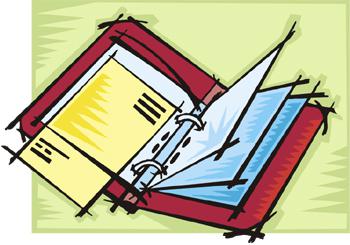 Do you think organization is important and why?What about this portfolio did you like or not like?What would you change (add, delete, etc.) to it if you could?What is a digital or ePortfolio?Can you find an example of an ePortfolio online? List the URL.Do you think organization is important and why?What about this portfolio did you like or not like?What would you change (add, delete, etc.) to it if you could?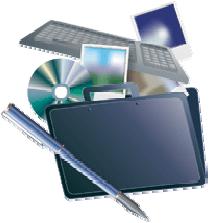 Compare and Contrast two portfolios you picked (traditional print and ePortfolio): * at least 5 to 10:Conclusion:So which type of portfolio do you prefer and why?So what do you think needs to go into your own portfolio?#How are they similar? Did they have similar items in it?How are they different?1Both have résumésePortfolio has more photographs2345678910